II SEMANA CULTURAL Espectáculo de Magia con el mago Kiko Jueves 9 de agosto, 9 de la noche Patio de la Escuela de Taramundi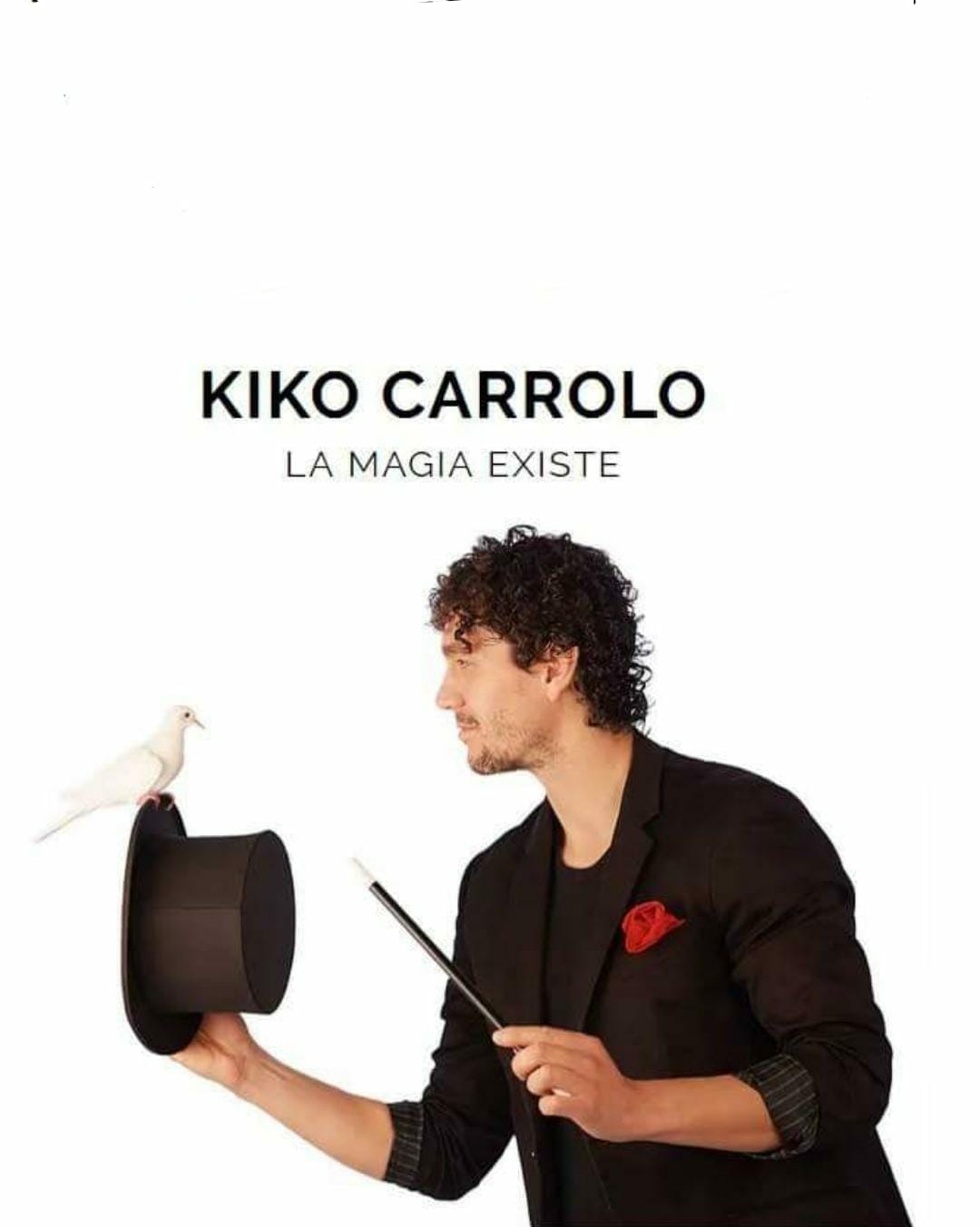 Entrada Gratuita